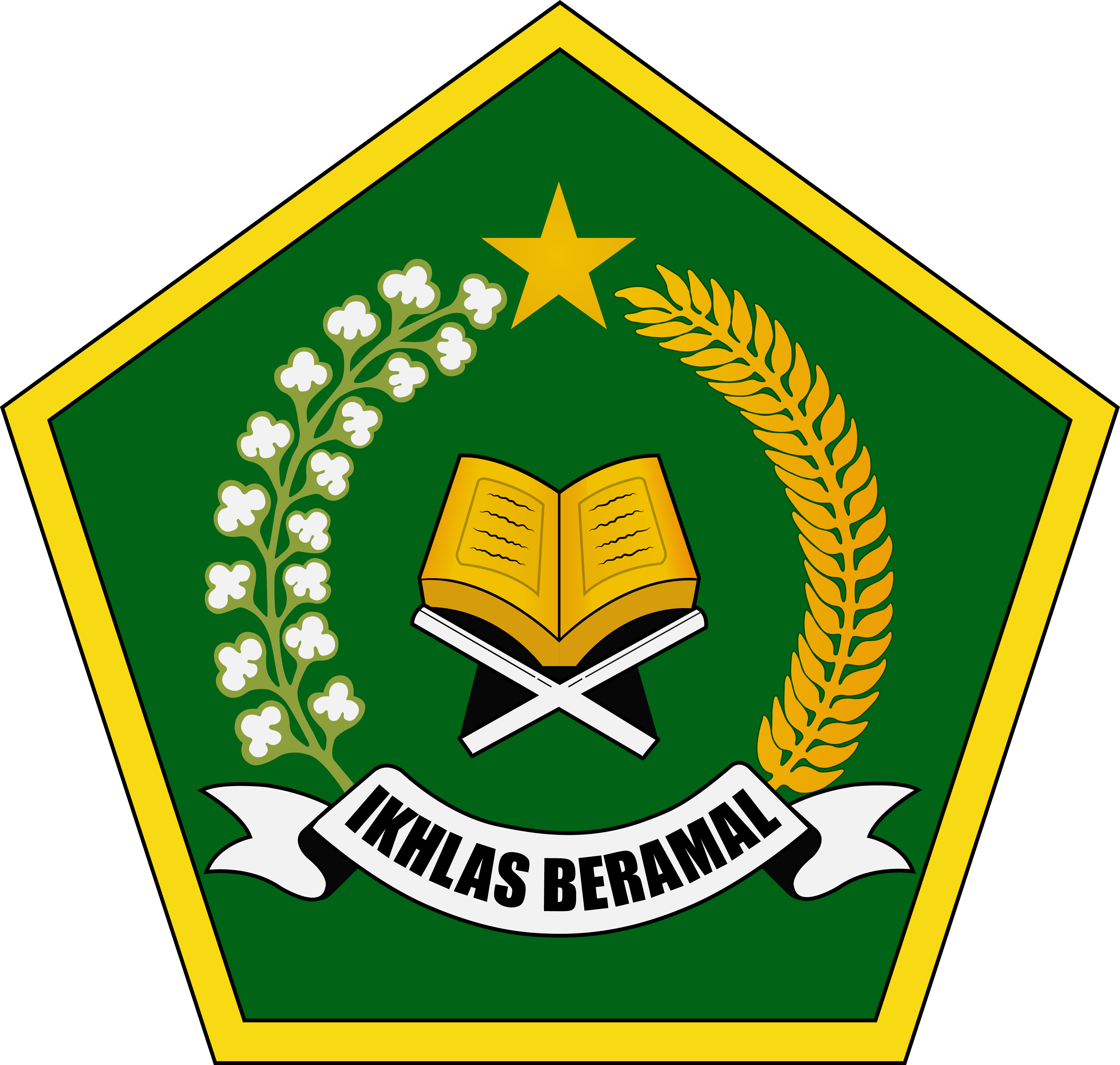 INSTRUMEN PENILAIAN BUKU PENDIDIKAN ANAK USIA DINI (PAUD)PUSAT PENELITIAN DAN PENGEMBANGAN LEKTUR, KHAZANAH KEAGAMAAN DAN MANAJEMEN ORGANISASIBADAN PENELITIAN DAN PENGEMBANGAN DAN PENDIDIKAN DAN PELATIHAN TAHUN 2023PETUNJUK PENGISIAN INSTRUMENSebelum menilai buku, penilai wajib membaca dan memahami terlebih dahulu Juknis, Instrumen, SOP, dan pedoman lain yang telah disediakan pada menu aplikasi penilaian.Untuk menilai buku PAUD, penilai harus membaca dan memahami: a) Permendikbud Nomor 137 Tahun 2014 tentang Kurikulum 2013 PAUD; b) Permendikbud Nomor 146 Tahun 2014 tentang Kurikulum 2013 PAUD (terkait KD Nilai Agama dan Moral); c) Keputusan Kepala BSKAP Nomor 033/H/KR/2022 tahun 2022 tentang Capaian Pembelajaran pada PAUD, Jenjang Pendidikan Dasar, dan Jenjang Pendidikan Menengah Kurikulum Merdeka; d) Keputusan Menteri Agama Nomor 792 Tahun 2018 tentang Kurikulum Raudhatul Adhfal, dan; e) KMA Nomor 347 Tahun 2022 tentang Pedoman Implementasi Kurikulum Merdeka pada Madrasah, dan Keputusan Dirjen Pendis Nomor 3211 tahun 2022 tentang Capaian Pembelajaran Pendidikan Agama Islam dan Bahasa Arab Kurikulum Merdeka Pada Madrasah.Pemberian nilai harus didasari pada fakta kesalahan/kelemahan buku yang terdapat pada tabel setiap aspek penilaian.Skor menggunakan angka 1-4 dengan ketentuan:Skor 4, jika semua komponen terpenuhiSkor 3, jika sebagian besar komponen terpenuhi Skor 2, jika sebagian kecil komponen terpenuhiSkor 1, jika semua komponen tidak terpenuhiNilai menggunakan angka 0-100 dengan ketentuan:Jika memenuhi semua indikator, rentang nilai = 80-100 (dibaca BAIK SEKALI/BS) Jika sebagian besar indikator terpenuhi, rentang nilai = 60-79 (dibaca BAIK/B) Jika sebagian kecil indikator terpenuhi, rentang nilai = 40-59 (dibaca KURANG/K) Jika semua indikator tidak terpenuhi, rentang nilai = 0-39 (dibaca KURANG SEKALI/KS) Jika di dalam buku ditemukan unsur plagiarisme, maka dapat langsung diberi penilaian ‘tidak layak’. Kriteria plagiasi adalah: Tidak melakukan copy paste satu paragraf atau lebih secara utuh dari internet, menggunakan karya orang lain tanpa mencantumkan sumber; menggunakan sumber dari website tidak resmi (seperti blog, wikipedia, wordpress, openai, dan sejenisnya);tidak memparafrasa kalimat (lebih dari 2 baris) sebanyak 10 kali atau lebih tanpa mencantumkan sumber. Jika dalam penilaian ditemukan unsur plagiasi, maka buku tersebut harus dinyatakan tidak layak dalam kolom catatan penilai dan proses penilaian tetap dilanjutkan hingga selesai (sebagai pertanggungjawaban akademik/administratif);Jika menurut penilai dan supervisor materi buku memuat unsur yang bertentangan dengan aspek norma dan nilai kebangsaan, maka buku dinyatakan tidak layak (terkait ideologi, radikalisme/terorisme, dan pornografi tidak dapat ditoleransi, selain itu dapat ditinjau ulang).INSTRUMEN PENILAIAN BUKU PENDIDIKAN ANAK USIA DINI (PAUD)KODE BUKU	: JUDUL BUKU	:ASPEK PENDAHULUAN / PETUNJUK BUKUASPEK ISI/MATERIASPEK PENYAJIAN (KELENGKAPAN) ASPEK BAHASA ASPEK GRAFIKA (ILUSTRASI DAN LAYOUT) ASPEK PENGUTIPAN DAN PENGGUNAAN ISTILAH KEAGAMAAN LAINNYATOTAL NILAI Catatan Penilai: ……………………………………………………………………………………………………………………………………………………………………………………………………………………………………………………………………………………………………………………………………………………………………………………………………………………………………………………………………………………………………………………………………………………………………………………………………………………………………………………………………………………………………………………………………………………………………………………………...……………………………………………………………………………………………………………………………………………………………………………………………...Komentar Supervisor: 	………………………………………………………………………………………………………………………………………………………………………………………………………………………………………………………………………………………………………………………………………………………………………………………………………………………………………………………………………………………………………………………………………………………………………………………………………………………………………………………………………………………………………………………………………………………………………………………………………………………………………………………………………………………………………………………………………………………………………………………………NO.KOMPONENINDIKATORPENILAIANHALAMAN (Paragraf/Nomor)DESKRIPSIKESALAHAN/KELEMAHANSARAN PERBAIKAN DAN ALASANSKOR (1-4)1.Gambaran Umum tentang Buku PAUDPendahuluan.1.Gambaran Umum tentang Buku PAUDPenjelasan umum.1.Gambaran Umum tentang Buku PAUDDaftar isi.NO.KOMPONENINDIKATORPENILAIANHALAMAN (Paragraf/Nomor)DESKRIPSIKESALAHAN/KELEMAHANSARAN PERBAIKAN DAN ALASANSKOR (1-4)1.Syarat Isi/Materi (Legalitas)Tidak bertentangan bertentangan dengan nilai-nilai Pancasila; tidak diskriminatif berdasarkan suku, agama, ras, dan/ atau antargolongan (SARA); tidak mengandung unsur pornografi; tidak mengandung unsur kekerasan; dan tidak mengandung ujaran kebencian; dan penyimpangan lainnya.1.Syarat Isi/Materi (Legalitas)Teks dan/atau gambar bebas dari plagiat/penjiplakan langsung (direct plagiarism) karya orang lain.2.Muatan Isi/MateriMemuat KI-KD (untuk buku Kurikulum 2013), dan/atau Capaian Pembelajaran (untuk buku Kurikulum Merdeka). Indikator dan atau Tujuan pembelajaran.2.Muatan Isi/MateriMemuat tema dan materi pembelajaran.2.Muatan Isi/MateriMemuat Pengalaman pembelajaran. 3.Relevansi dan Keakuratan MateriMengacu pada aspek pengembangan Nilai Agama dan Moral/Nilai Agama dan Budi Pekerti.3.Relevansi dan Keakuratan MateriBerbasis pada Pengembangan Profil Pelajar Pancasila (untuk buku TK/KB) dan Profil Pelajar  Raḥmatan lil-‘Ālamīn (untuk Buku RA)3.Relevansi dan Keakuratan MateriBerbasis Penguatan Moderasi Beragama3.Relevansi dan Keakuratan MateriMengacu pada Standar Tingkat Pencapaian Perkembangan Anak (STPPA).3.Relevansi dan Keakuratan MateriMengembangkan inklusivitas.3.Relevansi dan Keakuratan MateriPembelajaran berbasis kecakapan abad ke-21.3.Relevansi dan Keakuratan MateriTema yang dipilih kontekstual.3.Relevansi dan Keakuratan MateriKeakuratan konsep, teori, dan data atau fakta.3.Relevansi dan Keakuratan MateriBerbasis pada keragaman individu (individual differences).3.Relevansi dan Keakuratan MateriBerbasis model pembelajaran saintifik.3.Relevansi dan Keakuratan MateriPembelajaran berbasis pada CTL (Contextual Teaching and Learning) yaitu berbasis pada kehidupan sehari-hari, sosial, budaya, dan kearifan lokal.5.Kegiatan PembelajaranPembelajaran berbasis kecakapan abad ke-21.5.Kegiatan PembelajaranMengembangkan keterampilan berpikir tingkat tinggi (HOTS).5.Kegiatan PembelajaranInteraksi guru dan orang tua.5.Kegiatan PembelajaranBerbasis pada Pengembangan Profil  Pelajar Pancasila (untuk buku TK/KB) dan Profil Pelajar  Raḥmatan lil-‘Ālamīn. (untuk buku RA).NO.KOMPONENINDIKATORPENILAIANHALAMAN (Paragraf/Nomor)DESKRIPSIKESALAHAN/KELEMAHANSARAN PERBAIKAN DAN ALASANSKOR (1-4)1.Teknik PenyajianKonsisten, sistematis, dan koheren dalam penyajian setiap bab/bagaian buku.1.Teknik PenyajianAdaptif terhadap tingkat perkembangan anak PAUD.1.Teknik PenyajianAdaptif terhadap budaya, kearifan lokal, dan perkembangan IPTEK.2. Pendukung PenyajianIdentitas buku.2. Pendukung PenyajianPengantar/Prakata/Mukadimah.2. Pendukung PenyajianDaftar isi.2. Pendukung PenyajianDaftar pustaka.2. Pendukung PenyajianSaran/masukan.NO.KOMPONENINDIKATORPENILAIANHALAMAN(Paragraf/Nomor)DESKRIPSIKESALAHAN/KELEMAHANSARAN PERBAIKAN DAN ALASANSKOR (1-4)1.Lugas, Runtut, Kepaduan Alur PikirKetepatan, keefektifan, dan kelogisan dalam menyusun kalimat untuk PAUD.  1.Lugas, Runtut, Kepaduan Alur PikirKeruntutan dan keterpaduan antar kalimat, paragraf, dan tema/bahasan.1.Lugas, Runtut, Kepaduan Alur PikirKesesuaian bahasa dengan tingkat perkembangan PAUD.2.Dialogis dan KomunikatifKemampuan penulis memotivasi di tingkat PAUD melalui pesan atau informasi.2.Dialogis dan KomunikatifMemandu peserta PAUD dalam pembelajaran aktif.NO.KOMPONENINDIKATORPENILAIANHALAMAN(Paragraf/Nomor)DESKRIPSIKESALAHAN/KELEMAHANSARAN PERBAIKAN DAN ALASANSKOR (1-4)1.TeksSetiap teks (tulisan, gambar, dan ilustrasi) mudah dibaca dan dipahami pada PAUD;1.TeksMenggunakan jenis font yang sesuai dengan usia anak dini, seperti Comic Sans, Ayuthaya, dan sejenisnya.1.TeksSistematika penulisan teks sesuai dengan aturan standar untuk PAUD.2. Ilustrasi/GambarJelas dan menarik bagi anak tingkat PAUD.2. Ilustrasi/GambarKeterpaduan dan ketepatan warna.2. Ilustrasi/GambarRamah cerna (mudah dicerna oleh anak usia dini).3.DesainDesain cover, halaman isi, dan ilustrasi sesuai tingkat perkembangan PAUD.3.DesainKualitas hasil cetak atau tampilan elektronik ramah, aman, dan nyaman bagi PAUD.NO.KOMPONENINDIKATORPENILAIANHALAMAN (Paragraf/Nomor)DESKRIPSIKESALAHAN/KELEMAHANSARAN PERBAIKAN DAN ALASANSKOR (1-4)1.PengutipanKeakuratan dan kebenaran pengutipan teks (tulisan, gambar, dan ilustrasi) dan rujukan/pustaka sesuai standar penulisan ilmiah;1.PengutipanKesesuaian dan relevansi kitab suci yang dikutip dengan tema atau materi;2Penggunaan Istilah KeagamaanKetepatan penggunaan istilah keagamaan;2Penggunaan Istilah KeagamaanKesesuaian istilah dengan tingkat PAUD.NO. ASPEK/UNSURBOBOTNILAI (0-100)AKUMULASI  (Bobot x Nilai)PENDAHULUAN/PETUNJUK BUKU5%ISI/MATERI30%PENYAJIAN (KELENGKAPAN) 15%BAHASA15%GRAFIKA30%PENGUTIPAN DAN PENGGUNAAN ISTILAH KEAGAMAAN 5%NILAI AKHIR (Total Nilai Akumulasi)NILAI AKHIR (Total Nilai Akumulasi)NILAI AKHIR (Total Nilai Akumulasi)….…….……, ...............................2023Penilai I(.................................................................)……….……., …………..…… 2023Penilai II(……………….…………..……………..)………….…., .........................2023Supervisor(............................................................)